Кораблик —  конструкторИсходные материалы:Цветной картон;Ножницы.Ход работы:Вырезаем детали;Делаем надрезы;Собираем модель. 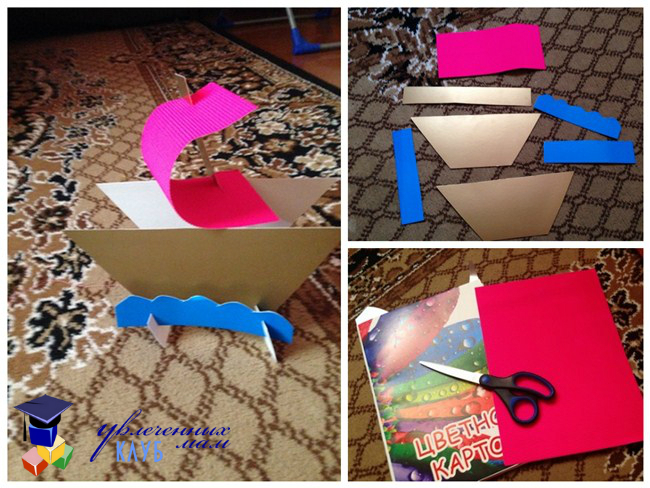 Хорошо, если твой корабль будет необычный, непохожий на другие! Для этого можно придумать свою форму корпуса или паруса. Скажи, к какому виду транспорта относится корабль?Фото своих работ или возникшие вопросы можно прислать по вацапу на номер                           8 922 035 25 74 (Юлия Геннадьевна)